ՀԵՐԹԱԿԱՆ ԱՏԵՍՏԱՎՈՐՄԱՆ ԵՆԹԱԿԱ ՈՒՍՈՒՑԻՉՆԵՐԻ ՎԵՐԱՊԱՏՐԱՍՏՄԱՆ           ԴԱՍԸՆԹԱՑԱ Վ Ա Ր Տ Ա Կ Ա Ն   Հ Ե Տ Ա Զ Ո Տ Ա Կ Ա Ն Ա Շ Խ Ա Տ Ա Ն ՔՀետազոտության թեման՝  Ընտանեկան կոնֆլիկտներԱռարկան՝  Ռուսաց լեզուՀետազոտող ուսուցիչ՝ Կարինե ՄեհրաբյանՈւսումնական հաստատություն՝ Ախթալայի թիվ 2 միջնակարգ դպրոցԵրևան 2022                            ԲՈՎԱՆԴԱԿՈՒԹՅՈՒՆ1 Ներածություն2 Ընտանիքի հոգեբանություն,կոնֆլիկտներ ընդհանուր բնութագիր3 Ընտանեկան կոնֆլիկտների ազդեցությունը երեխայի հոգեբանության վրա4 Ծնողների կամ ծնողներից մեկի բացակայությունը երեխայի կյանքում5 Երեխայի դաստիարակությունը6 Կոնֆլիկտների ծագման պատճառները7 Կոնֆլիկտների հաղթահարումը և լուծումը8 Եզրակացություն                                                                                                        2                                         ՆԵՐԱԾՈՒԹՅՈՒՆՀետազոտության թեման՝ ընտանիքի հոգեբանություն,կոնֆլիկտներն են։Շատ արդի թեմա է մեր օրերերում։Այստեղ ներկայացվու է ընտանեկան կոնֆլիկտների ազդեցությունը երեխաների զարգացման,աշխարհայացքի ձևավորման, հասարակական միջավայրում վարքի դրսևորումների փոփոխության և խնդիրների հաղթահարման կարողության վրա:Ինչպես ասում են չկա ընտանիք, որտեղ ժամանակ առ ժամանակ չլինեն կոնֆլիկտներ (տարաձայնություններ): Գուցե իսկապես պատահական չէ մեծերի կողմից պարադոքսի նման հնչող այն խոսքը, որ եթե ընտանիքում չկան վիճաբանություններ, ապա այնտեղ ինչ-որ բան կարգին չէ: Ընտանեկան տարաձայնությունները հնարավորություն են ստեղծում թուլացնել լարված մթնոլորտը, հասկանալ մեր կողքին ապրող մարդկանց տեսակետներն ու համոզմունքները: Ի վերջո տարաձայնությունները նաև կարելի է դիտարկել իբրև «նուրբ ազդակ», որի միջոցով ստուգվում է ներընտանեկան կայունությունը և ի հայտ եկող խնդիրները համատեղ լուծելու կարողության ու ցանկության առկայությունը: Սակայն առավել զգուշավոր պետք է լինեն այն ընտանիքները, որտեղ կան մարդիկ, ովքեր նոր են ծանոթանում կյանքի բազմաթիվ դրսևորումներին և դեռևս մեծ կախվածության մեջ են գտնվում ընտանիքի առավել փորձառու անդամներից: Խոսքն իհարկե երեխաների մասին է, որոնցով էլ փորձում է զբաղվել մանկավարժությունը։                                                                                                        3Ընտանիքի հոգեբանություն,կոնֆլիկտներ ընդհանուր բնութագիրԸնտանիքի հոգեբանությունը հոգեբանության բաժին է, որը ուսումնասիրում է էվոլյուցիան ու բնույթը ամուսնության և ընտանեկան հարաբերությունների, նրանց առաջացման յուրահատկությունները, ձևավորումը, կայունացումն ու քայքայումը, նկարագրելով ընտանեկան և ամուսնական հատկանիշների, ընտանիքի անդամների սոցիալ-հոգեբանական և ֆունկցիոնալ առանձնահատկությունները միմյանց հետ:1960-70-ական թվականներին՝ ամուսնությունն ու ընտանիքը հետազոտությունների առարկա դարձան մասնագետների, այդ թվում նաև հոգեբանների կողմից։ Սկզբում ուսումնասիրվել է ընտանիքի դաստիարակության թերությունները։ Ավելի ուշ, ընտանիքի հոգեբանության տեսողական դաշտում աչքի ընկան այնպիսի երևույթներ ինչպիսիք են՝ ամուսինների փոխհարաբերությունները, ծնողների և երեխաների փոխհարաբերությունները, ընտանիքի և հասարակության փոխհարաբերությունները և այլն։Ընտանեկան կոնֆլիկտների հիմքում ընկած է ամուսինների նպատակնների և հետաքրքրությունների օբյեկտիվ տարբերությունները, որը հարաբերություններում ընդունվում է որպես հակադրություն։ Սոցիալ-հոգեբանական հետազոտությունները հնարավորություն են տալիս առանձնացնել ընտանեկան կյանքում առաջացող կոնֆլիկտների 4 տեսակ.1. Ներանձնային- պետք է նշել, որ այն մարդը, որն ունի ներքին կոնֆլիկտներ, հաճախ սխալ է գնահատում շրջապատի մարդկանց և տեղի ունեցող իրադարձությունը։ Արդյունքում տեղի է ունենում հոգեբանական ճնշում և հնարավոր է ներանձնային կոնֆլիկտը վերափոխվի միջանձնային կոնֆլիկտի։2. Միջանձնային-կոնֆլիկտը ծագում է 2 կամ ավելի մարդկանց միջև։ Միջանձնային կոնֆլիկտն առաջանում է մարդկանց համատեղ աշխատանքի ժամանակ և ծագում հակադրությունների լուծման ժամանակ։ Նման կոնֆլիկտի լուծումը կախված է մարդկանց զարգացման մակարդակից։                                                                                                                43. Անհատական-խմբային կոնֆլիկտը առաջանում է այն ժամանակ, երբ անհատաի նպատակը, վարքը չի համապատասխանում խմբի նորմերին։4. Միջխմբային կոնֆլիկտ-այս դեպքում կարող է տեղի ունենալ բախում տարբեր խմբերի նպատակների, վարքի միջև։ Կոնֆլիկտային գործունեության հիրմքում ընկած են՝ա) գործունեության բնույթը (հարձակվողական, պաշտպանողական, չեզոք)բ) ակտիվության կոնֆլիկտներ (սիրո կորուստ, կապվածություն, կոպտություն, խանդը, կյանքին տարբեր հայացքներով նայելը)գ) ներքին կոնֆլիկտ (դավաճանություն, մեկ այլ մարդու հանդեպ նոր զգացում)։ Ընտանեկան կյանքը մի ամբողջ գիտություն է, որը շատ բարդ է և անըդհատ զարգացող, քանի որ երկու ճակատագրեր միացել են և դարձել ընդհանուր երկու աշխարհներ։ Անհրաժեշտ է ապրել ընդհանուր հոգսերով, հաջողություններով,որոշ հարցերում ունենալ նույին հայացքները,զերծ մնալ որոշ սովորություններից և այլն։Ընտանեկան կոնֆլիկտների ազդեցությունը երեխայի հոգեբանության վրաԿոնֆլիկտային հարաբերություններով ընտանիքներում նյութական եւ կրթական անհրաժեշտությունը, նորմերի իմացությունն ի զորու չեն կանխելու պարբերաբար ծագող անախորժությունները: Ծնողները մեկ միմյանց հետ ջերմ են, հոգատար, մեկ էլ անպատվում են իրար, իրարից բաժանվում: Ամուսինների միջև կոնֆլիկտների պատճառը դերաբաշխման մեջ կարող է լինել. հայրը ձգտում է ստանձնել ընտանիքի ղեկավարման դերը, իսկ մայրը պահանջում է փոխհամաձայնեցում, ըմբռնում: Կոնֆլիկտն առաջանում է, երբ ամուսինները տարակարծիք են դաստիարակման հարցում, և նրանցից յուրաքանչյուրը ձգտում է իր ազդեցության տակ պահել երեխային: Ընտանիքի նման անբարենպաստությունը ներգործում է երեխայի ներհոգեկան զարգացման վաղ օնթոգենեզում: Հասունացման հետ մեկտեղ, ծնողների ներգործությունների նկատմամբ երեխայի հակազդումները համարժեք բնույթ չեն կրում: Ի վերջո, երեխայի մոտ մշակվում է նեգատիվ վերաբերմունք, ինչն էլ վկայում է նրանց միջև արդեն ստեղծվող պատնեշի մասին: Սոցիալապես ոչ լիարժեք                                                                                                     5 ընտանիքները բնութագրվում են նյութական ցածր մակարդակով: Այսպիսի ընտանիքներում կարող է բացակայել ծնողներից որևէ մեկը, կամ կրթական մակարդակը շատ ցածր լինել, սակայն դա չի նշանակում, որ նման ընտանիքներում մեծացող երեխաներն ավելի շատ են ընդունակ բացասական ներգործությունների նկատմամբ: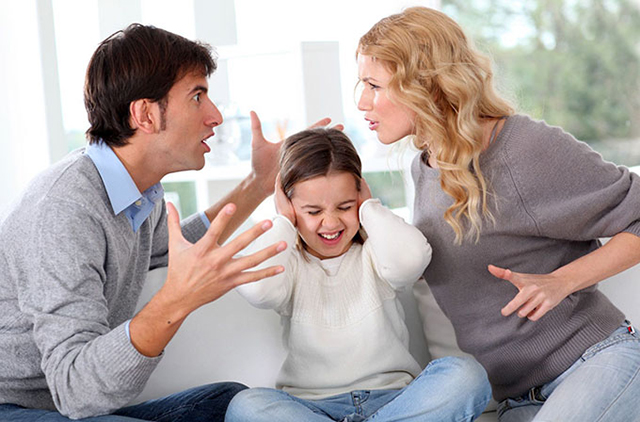 Էականն այն է, թե ինչ բնույթ ունի այդ ընտանիքների հոգեբանական մթնոլորտը, որից էլ կախված է երեխայի նորմալ զարգացումը: Ակնհայտ է, որ ընտանիքի անբարենպաստությունն ինքնին սթրեսածին, կոնֆլիկտածին է և առաջացնում է դաստիարակչական բնույթի շատ հիմնախնդիրներ: Երեխան ամենավաղ մանկությունից ընկալում է ծնողների ապրելակերպը, նրանց միջև տիրող հարաբերությունները: Ընտանիքում երեխայի կյանքի բարոյահոգեբանական մթնոլորտը հսկայական նշանակություն ունի նրա բարոյական զգացմունքների ձևավորման վրա: Երբ ծնողների միջև հաստատվում են ջերմ, բարիդրացիական հարաբերություններ, երեխան իրեն երջանիկ է զգում: Ծնողների սերը երեխայի մեջ ձևավորում է մարդկանց նկատմամբ բարի վերաբերմունք: Կոպտությունը երեխայի նկատմամբ նողկալի է։Այսպիսով այն ընտանիքներում, որտեղ տիրում են կոնֆլիկտներ, ծնողների սոցիալ-հոգեբանական թերաճ, հիվանդություններ, վերջինները զրկում են երեխային լիարժեք շփումից:                                                                                                                            6Ծնողների կամ ծնողներից մեկի բացակայությունը երեխայի կյանքումԾնողների ներկայությունը և դերը երեխայի կյանքի առաջին տարիներին շատ մեծ է: Այն երեխաները, որոնք զրկված են մեկ կամ երկու ծնողից, դանդաղ են զարգանում: Անգամ եթե երեխան ծնողներից մեկին կորցնում է վաղ տարիքում և չի հասցնում գիտակցել այդ կորուստը, դա դժվարություններ է առաջացնում ապագայում: Մայրը բավարարում է երեխայի պահանջները: Այդ պատճառով նրա մահը կամ հեռանալն առաջացնում է ճգնաժամ շրջապատող աշխարհի հանդեպ: Որոշ հոգեբաններ գտնում են, որ հոր բացակայությունն այդքան էլ խորը չի ազդում երեխայի վրա: Սակայն առանց նրա ներկայության, նրա հետ շփման, մոր ազդեցությունը զարգացման գործում ավելի է մեծանում, քանի որ երեխան չի տեսնում վարքի ուրիշ ձև: Նա զրկվում է տղամարդկային վարքի օրինակից, քանի որ հենց հայրն է երեխային տանում դեպի հասարակություն: Իսկ միայնակ մայրը` բեռնված տնտեսական խնդիրներով, ժամանակ չի ունենում զբաղվել երեխայով, նրա մոտ   կորչում է հետաքրքրությունը, առաջանում է մոր եւ երեխայի օտարացում: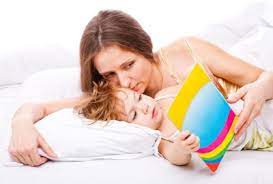 Ավելի բարդ է այս ղնդիրը դառնում, երբ գործ ունենք դեռահասի հետ։Դեռահասի համար շատ կարևոր է նրա ընդհանուր սոցիալական վիճակը, որը ձևավորվում է նաեւ ընտանիքի կազմով. երկու ծնողների առկայությունը դրական ձևով է ներկայացնում դեռահասին իր շրջապատում, իսկ հոր բացակայությունը թուլացնում է նրա սոցիալական դիրքը: Ամուսնալուծության հետևանքն ավելի ուժեղ է ազդում տղաների վրա, քան աղջիկների: Նրանք դառնում են անկառավարելի, ագրեսիվ, ցուցաբերում են անինքնուրույնություն և տագնապ: Նրանց վարքը թե դպրոցում և թե տանը ավելի ինֆանտիլ բնույթ է կրում, քան լիարժեք ընտանիքներից դուրս եկած                                                                                                   7 դեռահասինը: Ընտանիքի փլուզումը բացասաբար է ազդում ոչ միայն ամուսինների հարաբերությունների, այլև իր հետքն է թողնում ծնող-երեխա հարաբերությունների վրա: Դրանք կարելի է բաժանել երկու տիպի․Ա) Ամուսնալուծության հետ կապված` խախտվում է մոր հուզական հավասարակշռությունը: Նրա հոգևոր ուժը չի բավականացնում, որպեսզի դժվար պահերին օգնի որդուն: Այս իրավիճակը բարդանում է այնքանով, որ, կորցնելով հոգևոր կապը երեխայի հետ դեռահասության շրջանում, մոր համար կա վտանգ, որ այն չի վերականգնվի դեռ երկար տարիներ:Բ) Մոր գերխնամքն է, որը երեխայի մոտ կարող է առաջացնել ատելություն մոր նկատմամբ կամ նրա իշխանությունից ազատվելու ցանկություն: Նման մայրերը խանդով են վերաբերվում որդուն, տալիս են նրան ամբողջ սերն ու քնքշությունը, որը չէին ծախսել ամուսնու հետ:Երեխայի դաստիարակությունըԵրբ խոսք է գնում այս կամ այն երեխայի մասին, առաջին հերթին մեզ հետաքրքրում է այն, թե ինչ ընտանիքից է նա, ինչպիսի դաստիարակություն է ստացել, ովքեր են նրա ծնողները: Եթե նրա վարքը գովասանքի է արժանանում, ապա պարզ է դառնում, որ տվյալ անձը դաստիարակվել է լիարժեք, բարենպաստ ընտանիքում: Բարենպաստ ընտանիքը նպաստում է դրական մթնոլորտի, դրական հետաքրքրությունների, դիրքորոշումների, տրամադրության ու համերաշխության ստեղծմանը: Անբարենպաստն իր մեջ ներառում է շփման, վերաբերմունքի ցուցանիշներ, որոնք դրական ուղղվածություն չունեն կամ ախտահարված են, և այն նպաստում է անձի սխալ կայացմանը: Անբարենպաստ ընտանիքների ծնողների զգալի մասը չի կարողանում կազմակերպել ընտանեկան կյանքը, չգիտի ճիշտ մոտեցումներ երեխաների նկատմամբ. երբ բավարարում են երեխաների բոլոր ընդունելի և ոչ ընդունելի պահանջմունքները, չեն զգում, որ դաստիարակում են եսասեր, եսամոլ, չար, անտարբեր մարդու:Երեխայի մեջ ուրիշ մարդկանց, ծնողների նկատմամբ զգայուն, բարոյական վերաբերմունք դաստիարակելու համար անհրաժեշտ է, որ                                                                                                                 8իրենք` ծնողները, կանգնած լինեն անհրաժեշտ մակարդակի վրա: Նրանց շնորհիվ են երեխայի մոտ ձեւավորվում մարդասիրությունն ու աշխատասիրությունը: Երեխային շատ են անհրաժեշտ ծնողների ջերմ վերաբերմունքը, հոգատարությունը, խնամքը:Չափից ավելի խստությունն ու հսկողությունը պատճառ են դառնում երեխայի մոտ ագրեսիվ վարքի և կաշկանդվածության ի հայտ գալուն: Չափազանց հսկողությունը բացասաբար է ազդում երեխայի վրա, և, լինելով մշտական դիտողությունների ու ճնշվածության տակ, նա այլևս չի ցուցաբերում ակտիվություն, ինքնուրույնություն: Երեխան շատ զգայուն է ու շուտ է զգում իր նկատմամբ բացասական վերաբերմունքը: Նրան չի կարելի հանդիմանել վատ արարքի համար եւ, առավել ևս, վախեցնել: Լինում են դեպքեր, երբ ծնողների չպատճառաբանված խստության և բռնության հետևանքով երեխայի մեջ առաջացած վախը երևակայության ուժով վեր է ածվում սարսափի:Ծնողները դաստիարակում են երեխային ոչ միայն, երբ նրա հետ խոսում կամ հրամայում են, այլ նաև տնից բացակայելու ժամանակ: Ծնողի ձայնի հնչերանգի մեջ տեղի ունեցող ամենափոքրիկ փոփոխությունն անգամ երեխան զգում է, այնինչ ծնողը կարող է դա չնկատել: Եթե երեխան երբեմն ծնողի հետ կոպիտ է խոսում, կարելի է չկասկածել, որ, հավանաբար, նման կոպտություն նա լսել է նրանից: Հատկապես երեխայի վրա շատ է ազդում մոր վերաբերմունքը հոր նկատմամբ. եթե մայրն արհամարհանքով է վերաբերվում ամուսնու հետ, ապա, բնական է, երեխան կհետևի նրա վարքին: Դաստիարակության կարևոր ինստիտուտ է հանդիսանում ընտանիքը: Այն, ինչ երեխան ձեռք է բերում վաղ տարիքից` ընտանիքում, պահպանում էկյանքի ողջ ընթացքում: Ընտանիքը կարող է հանդես գալ որպես դաստիարակության դրական և բացասական գործոն: Դրական ազդեցությունը ձևավորման վրա այն է, որ ընտանիքի անդամներից` մայր, հայր, տատ, պապ, քույր, բացի ոչ ոք նրան ավելի չի սիրի և խնամի: Միաժամանակ, ոչ մի սոցիալական ինստիտուտ չի կարող այնքան վնաս հասցնել երեխայի դաստիարակությանը, որքան ընտանիքը: Ընտանիքը հատուկ տիպի կոլեկտիվ է, որը մեծ դեր և նշանակություն ունի դաստիարակության հարցում:                                                                                                     9Դաստիարակության հետ կապված` հարց է ծագում. ի՞նչ անել դրական ազդեցությունն առավելագույնի, իսկ բացասականը նվազագույնի հասցնելու համար: Դրա համար անհրաժեշտ է ճշգրիտ ձևով պարզել ներընտանեկան սոցիալ-հոգեբանական փաստերը, որոնք դաստիարակության վրա ազդեցություն ունեն: Հենց ընտանիքում է երեխան ձեռք բերում կյանքի առաջին փորձը, ստեղծում աշխարհայացք և սովորում, թե ինչպես իրեն դրսևորի տարբեր իրադրություններում։Որոշ գիտնականեր գտնում են, որ անձի գծերը ձևավորող հիմնական գործոններից է սխալ դաստիարակությունը, որը երեխայի մոտ ձևավորում է նևրոտիկ ռեակցիա: Դաստիարակությունը լինում է արհամարհական. այն պայմանավորված է գիտակցված եւ չգիտակցված պահերով: Էությունն այն է, որ կիրառվում է կամ չափից դուրս պահանջկոտություն և կոպտություն, կամ անբավարար վերահսկողություն:Առածն ասում է, որ երեխան ընտանիքի հայելին է, նա տեսնում և սովորում է այն ամենը, ինչը տեղի է ունենում ընտանիքում:Նա այն է, ինչ իր ծնողը։                               Կոնֆլիկտների ծագման պատճառները 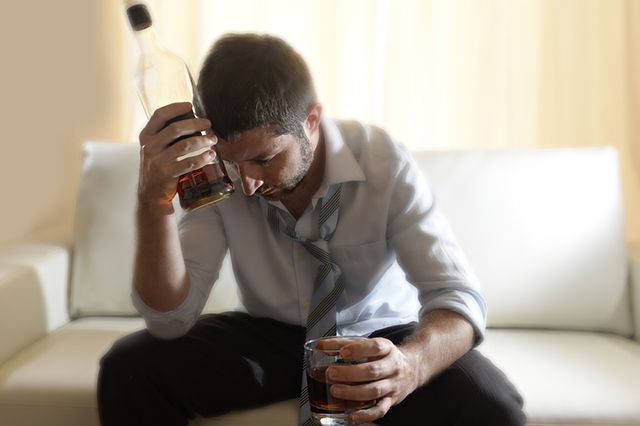 Հարբեցողություն։Հարբեցողություն կամ ալկոհոլիզմ տերմին է, որը կիրառվում է ալկոհոլի հետ կապված ընդհանուր խնդիրների համար և սովորաբար կիրառվում է ալկոհոլային խմիչքների պարտադիր և անվերահսկելի սպառման դեպքում։ Բժշկության մեջ այն համարվում է հիվանդություն՝ մասնավորապես կախվածություն։ Ալկոհոլիզմի արդյունքում առաջացած սոցիալական խնդիրները                                                                                                          10բավական կարևոր են. առաջանում են ուղեղում պաթոլոգիական փոփոխությունների և ալկոհոլի թունավորման ազդեցության արդյունքում։ Ալկոհոլի չարաշահումը ասոցացվում է իրականացվող քրեական հանցանքների աճող վտանգի հետ (ընտանեկան բռնություն, բռնաբարություն, կողոպուտ և հարձակումներ )։ Ալկոհոլիզմի պատճառ կարող է դառնալ գործազրկությունը, որի արդյունքում առաջանում են ֆինանսական խնդիրներ։ Անհամապատասխան ժամին խմելը և վատ վարքագիծը կարող են ունենալ իրավական հետևանքներ։ Հարբեցողի վարքագիծը և հոգեկան խանգարումները ուղղակիորեն ազդում են շրջակա միջավայրի վրա և հանգեցնում են ընտանիքից և ընկերներից մեկուսանալուն։ Մեկուսացման արդյունքում կարող է առաջանալ ամուսնական վեճեր և բաժանում կամ ընտանեկան բռնություն։ Ալկոհոլիզմի պատճառով կարող են անտեսվել ալկոհոլիկների երեխաները։ Այդ պատճառով նման ծնողների երեխաների մոտ կարող են առաջանալ մի շարք էմոցիոնալ խնդիրներ։ Օրինակ՝ երեխաները կարող են վախենալ իրենց ծնողների անկայուն վարքագծից։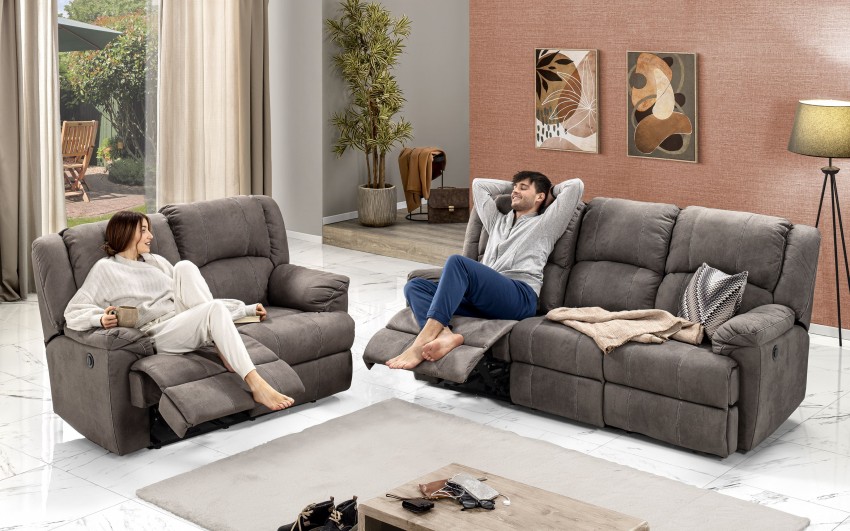 Գործազրկություն։Տան,ընտանիքի հոգսը պարտավոր են հոգալ ծնողները հավասարաչափ։Այն ծանր բեռ է հատկապես, երբ ընտանիքը բազմանդամ է։Լինում են դեպքեր երբ այդ հոգսը կրում է միայն տան կինը,և իհարկե դա մեծ անախորժության պատճառ կարող է դառնալ։                                                                                             11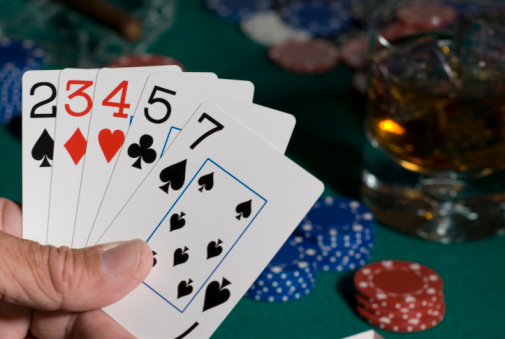 Խաղամոլություն։Խաղամոլությունը կախվածությունն է մոլախաղերից: Խաղամոլության հիմնական ցուցանիշն անընդհատ դրանցում ներգրավվածությունն է, որը, որպես կանոն, ժամանակի հետ ավելի է խորանում` իր հետ բերելով սոցիալական, նյութական եւ ֆինանսական խնդիրներ։Ընտանիքում խաղային կախվածությամբ անձի առկայությունն խիստ վատ է ազդում անդամների հոգեկան աշխարհի վրա:Որպես կանոն` նրանք ունենում են համակախվածություն: Ինչպես նաեւ բնորոշ են  անհանգստությունը, վախերը, ապագայի հանդեպ անորոշությունը, քանի որ խաղացողի ընտանիքի անդամն ամեն պահի կարող է անսպասելի հայտնվել շատ տհաճ եւ կամ բարդ կենսական իրավիճակում. հանկարծ կարող են տեղեկանալ, որ նորից խաղացել է, պարտվել, կամ հաճախ ընտանիքի անդամներն առնչվում են պարտատերերի հետ, կանգնած են զանազան տագնապային վիճակների առաջ: Կարող են լինել նաեւ դեպրեսիվ վիճակներ, երբ խնդիրը երկար ժամանակ առկա  է ու չի լուծվում: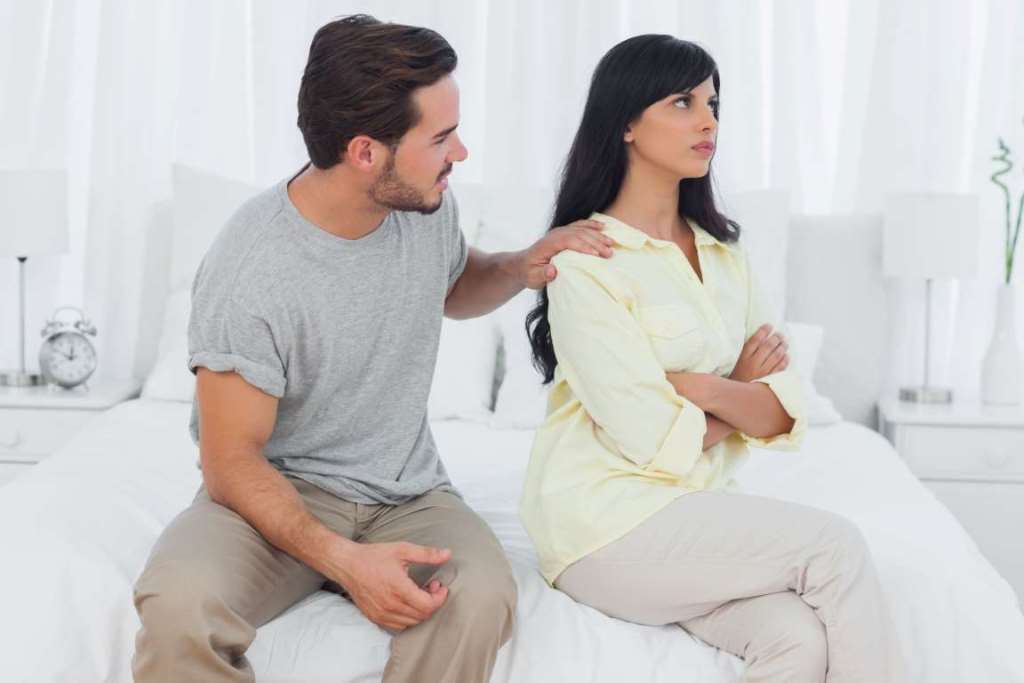                                                                                                                     12Անտարբերություն ընտանիքում։Մեր իմաստուններից մեկն ասել է. մի վախեցեք ձեր ընկերներից, նրանք միայն կարող են դավաճանել ձեզ, մի վախեցեք ձեր թշնամիներից, նրանք կարող են սպանել ձեզ, վախեցեք անտարբերներից միայն, նրանց լուռ համաձայնությամբ են կատարվում ե՛ւ սպանությունները, ե՛ւ  դավաճանությունները:Հետևաբար, ի՞նչ է նշանակում անտարբեր լինել։Առանց հետաքրքրության կամ մտահոգության; անտարբերություն; անտարբեր՝ իր անտարբեր վերաբերմունք ուրիշների տառապանքների նկատմամբ. չունենալով կողմնակալություն, նախապաշարմունք կամ նախապատվություն. անաչառ; անշահախնդիր. ոչ լավ, ոչ վատ բնավորությամբ կամ որակով; միջին; առօրյա՝ անանտարբեր նմուշ, և բնականաբար սա հանգեցնում է լուրջ խնդիրների ընտանիքւմ։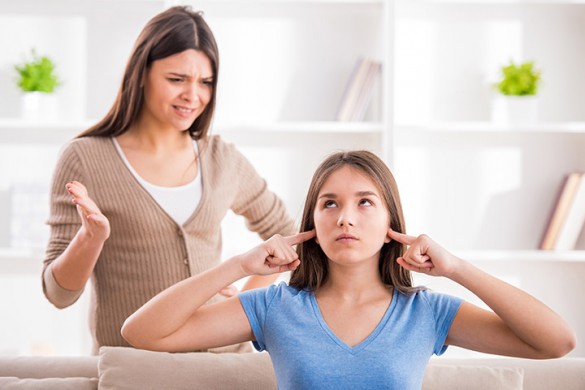 Դեռահասների խնդիրները ծնողների հետ։Այս շրջանում նրանք չեն հասկանում, թե ինչ է կատարվում իրենց հետ: Փոքրիկ մի բանից նեղվում են, արտասվում, զայրանում, կոպտում ծնողներին, չեն ուզում երբեմն շփվել ընկերների հետ կամ չափից ավելի երկար են զրուցում հեռախոսով, սիրահարվում են, հուսահատվում, երբեմն վտանգավոր քայլերի դիմում,երբ փորձում են գտնել իրենց հարցերի պատասխանները, երբեմն էլ խճճվում են տարատեսակ տեղեկատվության մեջ, որով այսօր լի է մեր միջավայրը (համացանց, ամսագրեր, գրականություն, հեռուստատեսություն, ռադիո և այլն):Սեփական երեխաներին բոլորից շատ սիրելով` միևնույն ժամանակ ծնողները կարող են չհասկանալ ու անտեսել նրանց, խիստ կամ կոպիտ լինել: Դա կարծես բոլորին, և´ երեխաներին, և´ ծնողներին, հատուկ բան է:                                                                                        13Երբեմն այդ կոնֆլիկտներն առաջանում են նրանից, որ որոշ հարցեր մեծահասակի համար այդքան էլ հեշտ չէ քննարկել դեռահասի հետ, ոչ էլ՝ դեռահասին՝ մեծահասակի հետ:Կոնֆլիկտները չեն առաջանում միայն երեխա-ծնող հարաբերություններում,այլ նաև ծնողների միջև,քանի որ նրանցից մեկը փորձում է պաշտպանել երեխային,չնկատելով նրա սխալները։Եթե մի ծնողը արգելքներ է դնումը երեխայի առջև, իսկ մյուսը լիովին ազատություն է տալիս երեխային,մեծ խնդիր է ծագում ծնողների միջև։Կոնֆլիկտների հաղթահարումը և լուծումըԿոնֆլիկտների հաղթահարման համար հարկավոր է իմանալ մի քանի կետ․1 Պետք է զատել խնդիրը մարդուց,2 Միշտ սպասել և միայն որոշ ժամանակ անց դատել սառը գլխով,3 Հիշել, որ գաղափարը կայանում է ոչ թե փաստարկը շահելու, այլ հակամարտությունն ի վերջո լուծելու մեջ, 4 Հիշել, որ մյուս կողմում անձ է, ով պարտավոր չէ համաձայնել դիմացինի ամեն բառի հետ,5 Պետք է սահմանել խնդիրը և երբեք չշեղվել այլ հարցերի ուղղությամբ,6 Պետք է խոսել ցածրաձայն, հստակ և ողջամիտ,7 Հիշել, որ խելացի մարդը միշտ կարող է ելք գտնել:                                              Պետք է կարևորություն տալ ընտանեկան ավանդույթներին: Անկախ ստեղծված իրավիճակից երբեք չդադարեցնել երեխայի կրթության խիստ վերահսկողությունը, ապահովել նրա առողջ ժամանցը, շփումն ընկերների, կենդանիների հետ, կազմակերպել բազմաժանր ֆիլմերի դիտումներ, բազմաժանր երաժշտության ունկնդրումներ, ընթերցանություն և ձեռքի աշխատանքների պատրաստում, որոնք խթանում են երեխայի առողջ դատողության զարգացումը, բաձրացնում արժեհամակարգը, զբաղեցնում այնպես, որ նա երբեք էլ չնկատի առկա խնդիրը:                                                                                                        14Հմտորեն ներգրավել երեխային խնդրի դրական հանգուցալուծման մեջ և ապահովել ընտանիքի ու երեխայի կայուն զարգացումը: Հիշեք, որ Հիսուսն ասում էր. «Եթե չդառնաք ու չլինեք մանուկների պես, երկնքի արքայություն չեք մտնի»Մանկավարժը պետք է օգնի երեխային հաղթահարել իր հոգեբանական ճշնվածությունը,բայց խնդրը արմատախիլ պետք է անի ծնողը։ԵզրակացությունՎերլուծելով հոդվածի բովանդակությունը կարելի է գալ այս եզրակացություններին․Հնարավորին չափ հարկավոր է խուսափել կոնֆլիկտային իրավիճակներից, հատկապես երեխաների առկայության պարագայումԱնխուսափելի կոնֆլիկտների դեպքում առավել ուշադիր լինել երեխաների հուզական ներաշխարհի կայունության պահպանման և ֆիզիկական զարգացման խնդիրներինԱշխատանքային լարվածության պարագայում հարկավոր է միշտ և հնարավորինս շատ ժամանակ հատկացնել երեխաներինՄիշտ պետք է հավատարիմ մնալ բարեկամական տոնայնությանը,Անմիջապես արձագանքել երեխայի մոտ թեկուզ չնչին բացասական վարքագծի դրսևորումներինՄշակել ներընտանեկան խնդիրները հմտորեն շրջանցելու տարբերակներ և հնարավորության դեպքում երեխային աննկատ կերպով ներգրավել այդ գործընթացումԵթե կոնֆլիկտի մասին լռել և հմտորեն շրջանցել հնարավոր չէ, ապա պետք է անպայման երեխային ասել ճշմարտությունը և լուծումներ փնտրել նրա հետ միասին Միշտ հարկավոր է երեխային զբաղեցնել հետաքրքիր ժամանցով և երբեք չաղավաղել նրա մանկական հիշողությունները:                                                                                   15                                      Գրականության ցանկ1․«Ընտանեկան կոնֆլիկտները, դրանց ազդեցությունը երեխաների վրա և հնարավոր լուծումները» Հեղինակ՝ Տիգրան Ենգիբարյան2․ Վիքիպեդիա ազատ հանրագիտարան-Ընտանեկան հոգեբանություն,կոնֆլիկտներ(https://hy.wikipedia.org/wiki/%D4%B3%D5%AC%D5%AD%D5%A1%D5%BE%D5%B8%D6%80_%D5%A7%D5%BB )3. «Հոգեբանությունը և կյանքը» Տաթև գիտական համալիր                                                                                                 16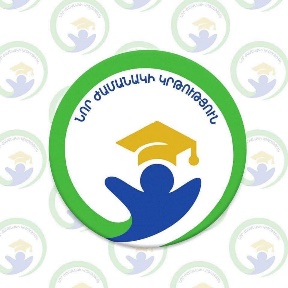 Նոր ժամանակ կրթություն ՀԿ